PROČITAJ REČENICE.Jutro je .Vrijeme je lijepo.Na livadi je puno buba.U travi leti debeli bumbar.On je dobar.ZAOKRUŽI SLOVO ISPRED TOČNOG ODGOVORA.Jutro je a: lijepo              b: nije lijepoNa livadi a: ima buba                 B: nema bubaBumbar je a: dobar                    b: nije dobarOD NIZA RIJEČI SASTAVI REČENICE.PREPIŠI IH VELIKIM TISKANIM SLOVIMAje dobar.Davidov djedna Duje brodu je.dar. Barbara lijep dobila jeO SVAKOJ SLIČICI NAPIŠI REČENICU.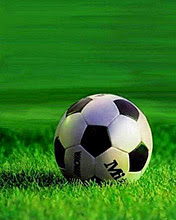 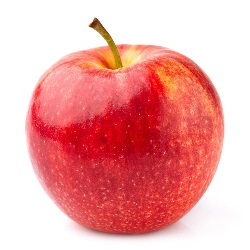 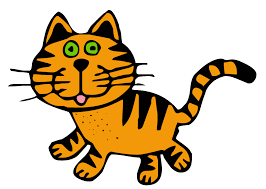 